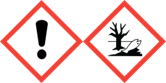 FRAGRANCE – Lady Boss  @ 20%Warning: Warning: May cause an allergic skin reaction. Harmful to aquatic life with long lasting effects.IF ON SKIN: Wash with plenty of soap andwater. If skin irritation or rash occurs: Get medical advice/attention.Dispose of contents/container to approved disposal site, in accordance with local regulations. Contains HEXYL CINNAMAL, PENTADECALACTONE,TETRAMETHYL ACETYLOCTAHYDRONAPHTHALENES CITRONELLOL, D-LIMONENE,GERANYL ACETATE, LINALYL ACETATE, METHYLENEDIOXYPHENYL METHYLPROPANAL, ROSE KETONE- May produce an allergic reaction. MANUFACTURER – Your business name, 12 Any Street,Anywhere, Your County, AA12BB. Your telephone number 01234568910